MALL BREV FÖR POSTRÖSTNINGKallelse till årsmötet 2022Hej! Du/Ni kallas härmed till länsföreningens årsmöte 2022 som med anledning av pandemin kommer att genomföras genom poströstning. Du är ett ombud alt. ersättare utsedd av din lokalförening.Detta innebär också att dagordningen minimeras. Flera punkter som normalt ingår i årsmötesförhandlingen kommer att tas vid ett extra årsmöte. Röstlängden består av alla ombud nominerade av lokalföreningarna i länet. Underlag och handlingar för årsmötet finns på länsföreningens hemsida, där det också finns  tydliga kontaktuppgifter till länsföreningen för frågor. 	Hur gör man?I det här utskicket får du en svarsblankett /röstsedel för poströstningen tillsammans med ett förfrankerat kuvert. Obs! Sista datum för inskickad svarsblankett/röstsedel är Därefter sker en summering av våra rösträknare. Utifrån det skrivs ett årsmötesprotokoll vilket vi sedan lägger på vår hemsida.Tack för din medverkan, vilket betyder mycket för oss! Med vänliga hälsningarStyrelsen genom ordförande Karin Karlsson2022-01-12Länsföreningens hemsideadress: www.hjart-lung.se.Postadress: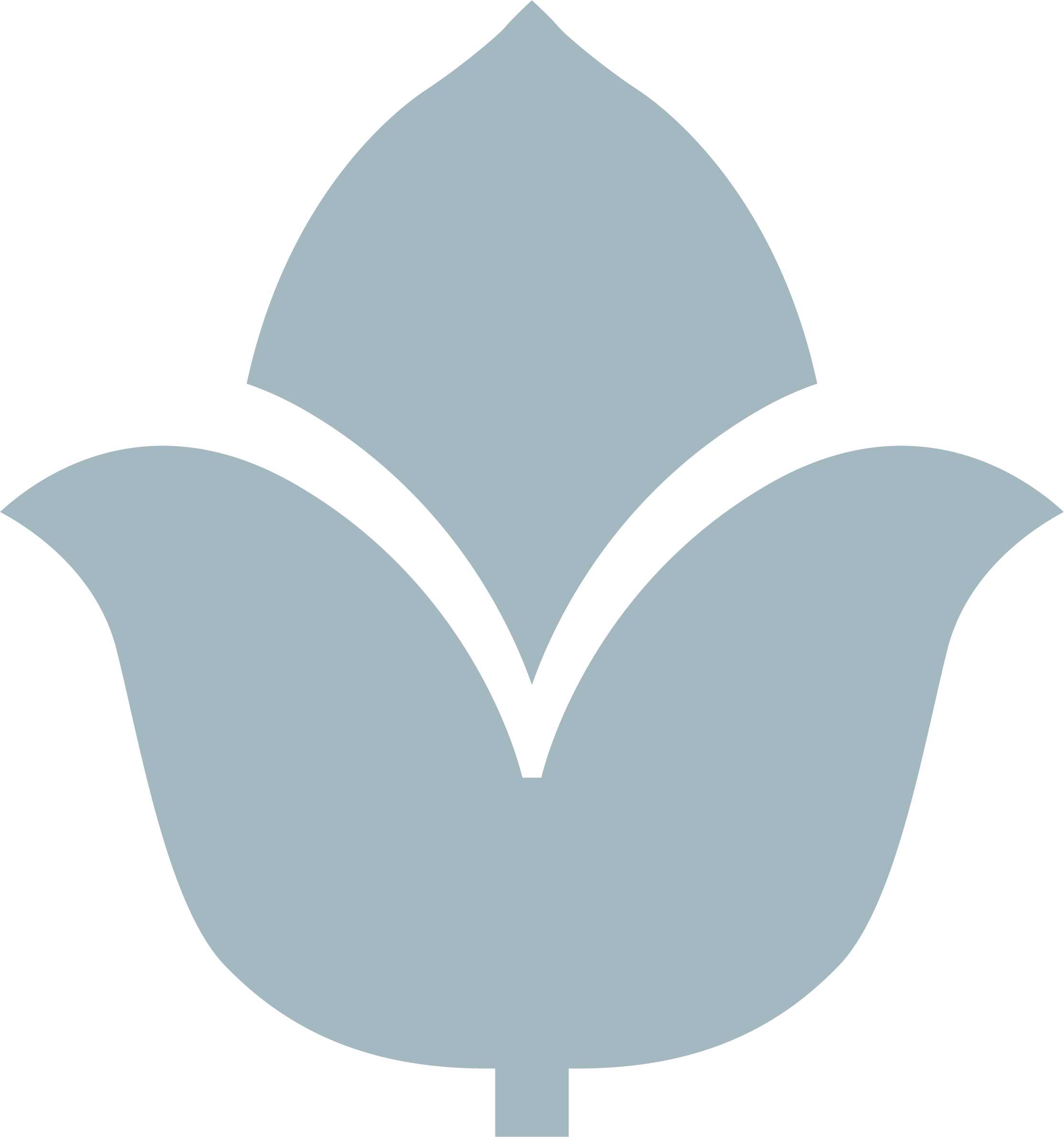 